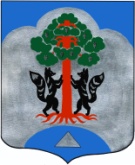 Администрациямуниципального образования Сосновское сельское поселениемуниципального образования Приозерский  муниципальный районЛенинградской областиПОСТАНОВЛЕНИЕ от  29 апреля  2021 года                                                                                                  № 176В целях приведения нормативных правовых актов в соответствие с действующим законодательством, руководствуясь  п.6 ст.15 Федерального закона от 2 марта 2007 года N 25-ФЗ "О муниципальной службе в Российской Федерации" и на основании Протеста Приозерской городской прокуратуры от 19.04.2021 АГ № 606666, администрация муниципального образования Сосновское сельское поселение муниципального образования Приозерский муниципальный район Ленинградской области ПОСТАНОВЛЯЕТ:1. Отменить  Положение о  проверке достоверности и полноты сведений  доходах, об имуществе и обязательствах имущественного характера, предоставляемых гражданами, претендующими на замещение должностей муниципальной службы, включенных  в соответствующий перечень, муниципальными служащими, замещающими указанные должности, достоверности и полноты сведений, предоставляемых гражданами при поступлении на муниципальную службу в соответствии с нормативными правовыми актами Российской Федерации, соблюдения муниципальными служащими ограничений и запретов, требований  о предотвращении или об урегулировании конфликта интересов, исполнения ими обязанностей, установленных Федеральным законом от 25.12.2008г. № 273 «О противодействии коррупции» и другими нормативными правовыми актами Российской Федерации. 3. Данное  Постановление вступает в силу с момента опубликования  в средствах массовой информации и на официальном сайте поселения в сети Интернет.4. Контроль за исполнением Постановления оставляю за собой. Глава   администрации                                                           М.В. КиреевТоропова И.И.-61-370Разослано 1-дело, 1-прокуратураОб отмене Постановления от 11 сентября 2020 № 339 администрации муниципального образования Сосновское сельское поселение муниципального образования Приозерский муниципальный район Ленинградской области.